«9 ЗОЛОТЫХ ПРАВИЛ ДЛЯ РОДИТЕЛЕЙ»
СОВЕТЫ ВОСПИТАТЕЛЯ 
1. Приводите ребенка в детский сад в одно и то же время 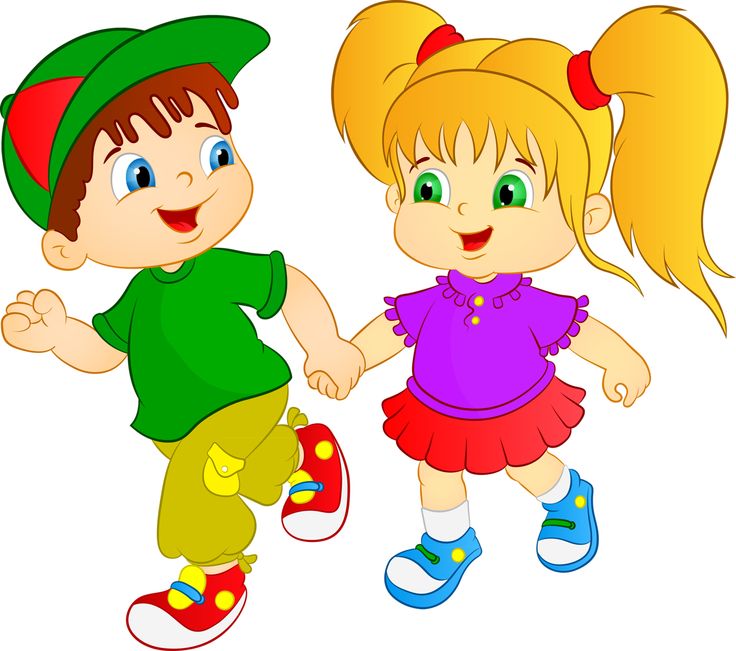 2. К воспитателям обращайтесь по имени-отчеству 3. Спокойное, внимательное отношение к ребенку дома –залог успеха! 4. Вовремя укладывайте ребенка спать вечером. 5. Проследите, чтобы одежда ребенка не была слишком велика или не сковывала его движений. В правильно подобранной одежде ребенок свободно двигается и меньше утомляется. Завязки и застежки должны быть расположены так, чтобы ребенок мог самостоятельно себя обслужить. Обувь должна быть легкой, теплой, точно соответствовать размеру ноги ребенка, легко сниматься и надеваться. Носовой платок необходим ребенку как в помещении, так и на прогулке. 6. Чтобы избежать случаев травматизма, каждый день проверяйте содержимое карманов одежды ребенка на наличие опасных предметов. Запрещается приносить в детский сад острые, стеклянные предметы, а также мелкие бусинки, пуговицы, жевательные резинки, таблетки. 7. Не рекомендуется надевать на ребенка дорогие ювелирные украшения. Напоминаем, что в случае потери воспитатель не несет за них материальной ответственности. 8. Не обсуждать при ребенке дома свои опасения, претензии и переживания по поводу детского сада, но обязательно поделитесь ими с воспитателями или психологом. 9. Главным являются ваш положительный настрой, соблюдение режима дня и рекомендаций педагогов. 